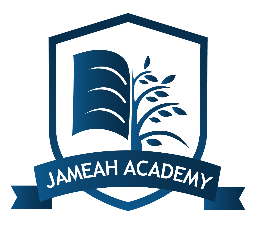 JAMEAH ACADEMYPUPIL APPLICATION FORMStriving for Spiritual & Academic Excellence49 Rolleston Street Leicester LE5 3SD(0116) 262 7745admissions@jgacademy.co.ukNOTESNOTES1.All sections of the form must be completed in full and all documents must be provided. Failure to do so will result in the form being returned.2.Accepting admission into the school means that you accept the Rules and Regulations (at the back of this form) of the Academy and ensure that these rules are explained to your child and she will be made to abide by them.3.The applicant’s place within the Academy is subject to adherence to the Rules and Regulations, up-to-date payment of fees and punctual attendance.4.Applicants will be required to take an admissions test and an interview. A decision regarding the applicant’s place will be made thereafter.DOCUMENTS REQUIRED FOR APPLICATIONDOCUMENTS REQUIRED FOR APPLICATIONDOCUMENTS REQUIRED FOR APPLICATIONDOCUMENTS REQUIRED FOR APPLICATIONLatest Madrasah ReportPassport Copy or Birth CertificateLatest School ReportAny other Relevant/Supporting DocumentsAPPLICATION DETAILSAPPLICATION DETAILSAPPLICATION DETAILSAPPLICATION DETAILSAPPLICATION DETAILSAPPLICATION DETAILSAPPLICATION DETAILSDate of Application:Date of Application:Gender:Gender:Islamic Studies Option:Islamic Studies Option:Islamic Studies Option:Male: Female: Hifz: Hifz: ‘Alimiyyah: Siblings in School:Siblings in School:Applying for Year Group:Applying for Year Group:Applying for Year Group:Applying for Academic Year:Applying for Academic Year:Yes:  No: Name of Sibling 1:Name of Sibling 1:Name of Sibling 2:Name of Sibling 2:Name of Sibling 2:Name of Sibling 2:Name of Sibling 2:Where Did You Hear About Us?APPLICANT’S DETAILSAPPLICANT’S DETAILSAPPLICANT’S DETAILSAPPLICANT’S DETAILSAPPLICANT’S DETAILSAPPLICANT’S DETAILSAPPLICANT’S DETAILSAPPLICANT’S DETAILSForename:Forename:Middle Name:Middle Name:Middle Name:Surname:Surname:Surname:Date of Birth:Date of Birth:City & Country of Birth:City & Country of Birth:City & Country of Birth:Nationality:Nationality:Nationality:Address:Address:Address:City:City:City:Post Code:Post Code:Mother Tongue:Mother Tongue:Other Languages Spoken:Other Languages Spoken:Other Languages Spoken:Other Languages Spoken:Religion:Religion:Method of Travel to School:Method of Travel to School:Method of Travel to School:Method of Travel to School:Method of Travel from School:Method of Travel from School:Method of Travel from School:Method of Travel from School:Will the Applicant be dropped / collected from School by her parent / guardian?Will the Applicant be dropped / collected from School by her parent / guardian?Will the Applicant be dropped / collected from School by her parent / guardian?Will the Applicant be dropped / collected from School by her parent / guardian?Will the Applicant be dropped / collected from School by her parent / guardian?Will the Applicant be dropped / collected from School by her parent / guardian?Will the Applicant be dropped / collected from School by her parent / guardian?Will the Applicant be dropped / collected from School by her parent / guardian?Yes: No:  (If ‘no’: please provide details):(If ‘no’: please provide details):(If ‘no’: please provide details):(If ‘no’: please provide details):(If ‘no’: please provide details):(If ‘no’: please provide details):Fiqh School of Thought (Madhab) followed:Fiqh School of Thought (Madhab) followed:Fiqh School of Thought (Madhab) followed:Fiqh School of Thought (Madhab) followed:Fiqh School of Thought (Madhab) followed:Fiqh School of Thought (Madhab) followed:Fiqh School of Thought (Madhab) followed:Fiqh School of Thought (Madhab) followed:Hanafi: Shafi’ee: Maaliki: Maaliki: Hanbali: Other:Other:MADRASAH EDUCATIONMADRASAH EDUCATIONMADRASAH EDUCATIONMADRASAH EDUCATIONMADRASAH EDUCATIONMADRASAH EDUCATIONMadrasah Name:Dates of Attendance:Dates of Attendance:Dates of Attendance:Dates of Attendance:Reason for Leaving:From:To:Madrasah Telephone Number:Madrasah Address:Madrasah Address:Madrasah Address:Madrasah Address:Madrasah Address:Qur’an Juz / Qaida Pg No:Other Subjects Studied:Other Subjects Studied:Other Subjects Studied:Other Subjects Studied:Other Subjects Studied:SCHOOL EDUCATIONSCHOOL EDUCATIONSCHOOL EDUCATIONSCHOOL EDUCATIONSCHOOL EDUCATIONSCHOOL EDUCATIONSchool Name:Dates of Attendance:Dates of Attendance:Dates of Attendance:Dates of Attendance:Reason for Leaving:From:To:School Telephone Number:School Address:School Address:School Address:School Address:School Address:FATHER’S / GUARDIAN’S 01 DETAILSFATHER’S / GUARDIAN’S 01 DETAILSFATHER’S / GUARDIAN’S 01 DETAILSFATHER’S / GUARDIAN’S 01 DETAILSFATHER’S / GUARDIAN’S 01 DETAILSFATHER’S / GUARDIAN’S 01 DETAILSFATHER’S / GUARDIAN’S 01 DETAILSFATHER’S / GUARDIAN’S 01 DETAILSFATHER’S / GUARDIAN’S 01 DETAILSFather’s / Guardian’s Full Name:Father’s / Guardian’s Full Name:Occupation:Occupation:Occupation:Email:Email:Email:Email:Address (if different from above):Address (if different from above):Address (if different from above):City:City:City:City:Post Code:Post Code:Home Tel:Mobile Tel:Mobile Tel:Mobile Tel:Mobile Tel:Mobile Tel:Work Tel:Work Tel:Work Tel:Relationship to Child:Father:Father:Father:Legal Guardian:Legal Guardian:MOTHER’S / GUARDIAN’S 02 DETAILSMOTHER’S / GUARDIAN’S 02 DETAILSMOTHER’S / GUARDIAN’S 02 DETAILSMOTHER’S / GUARDIAN’S 02 DETAILSMOTHER’S / GUARDIAN’S 02 DETAILSMOTHER’S / GUARDIAN’S 02 DETAILSMOTHER’S / GUARDIAN’S 02 DETAILSMOTHER’S / GUARDIAN’S 02 DETAILSMother’s / Guardian’s Full Name:Occupation:Occupation:Occupation:Email:Email:Email:Email:Address (if different from above):Address (if different from above):City:City:City:City:Post Code:Post Code:Home Tel:Mobile Tel:Mobile Tel:Mobile Tel:Mobile Tel:Work Tel:Work Tel:Work Tel:Relationship to Child:Mother:Mother:Legal Guardian:Legal Guardian:EMERGENCY CONTACT DETAILS (must be different from above) EMERGENCY CONTACT DETAILS (must be different from above) EMERGENCY CONTACT DETAILS (must be different from above) EMERGENCY CONTACT DETAILS (must be different from above) EMERGENCY CONTACT DETAILS (must be different from above) EMERGENCY CONTACT DETAILS (must be different from above) First Emergency ContactEmergency Contact Name:Occupation:Occupation:Relationship to Child:Relationship to Child:First Emergency ContactFirst Emergency ContactAddress:Address:City:City:Post Code:First Emergency ContactFirst Emergency ContactHome Tel:Mobile Tel:Mobile Tel:Alternative Tel:Alternative Tel:First Emergency ContactSecond Emergency ContactEmergency Contact Name:Occupation:Occupation:Relationship to Child:Relationship to Child:Second Emergency ContactSecond Emergency ContactAddress:Address:City:City:Post Code:Second Emergency ContactSecond Emergency ContactHome Tel:Mobile Tel:Mobile Tel:Alternative Tel:Alternative Tel:Second Emergency ContactMEDICAL DETAILSMEDICAL DETAILSMEDICAL DETAILSMEDICAL DETAILSMEDICAL DETAILSMEDICAL DETAILSDetails of Any Disabilities, Illnesses, Allergies or Medical Conditions:Details of Any Disabilities, Illnesses, Allergies or Medical Conditions:Details of Any Disabilities, Illnesses, Allergies or Medical Conditions:Details of Any Disabilities, Illnesses, Allergies or Medical Conditions:Details of Any Disabilities, Illnesses, Allergies or Medical Conditions:Details of Any Disabilities, Illnesses, Allergies or Medical Conditions:Migraine: Bronchitis: Asthma: Eczema: Diabetes: Epilepsy: Autism: Allergies: None: Other: If ‘other’: please give details below:If ‘other’: please give details below:Details:Details:Details:Details:Details:Details:Details of any Regular Medication Being Taken:Details of any Regular Medication Being Taken:Details of any Regular Medication Being Taken:Details of any Regular Medication Being Taken:Details of any Regular Medication Being Taken:Details of any Regular Medication Being Taken:Does the Applicant Have a ‘Statement of Special Educational Needs’?Does the Applicant Have a ‘Statement of Special Educational Needs’?Does the Applicant Have a ‘Statement of Special Educational Needs’?Does the Applicant Have a ‘Statement of Special Educational Needs’?Does the Applicant Have a ‘Statement of Special Educational Needs’?Does the Applicant Have a ‘Statement of Special Educational Needs’?Yes:  (If ‘yes’: please provide a copy)Yes:  (If ‘yes’: please provide a copy)Yes:  (If ‘yes’: please provide a copy)No: No: No: Is the Applicant, or has been, on a SEND Register?Is the Applicant, or has been, on a SEND Register?Is the Applicant, or has been, on a SEND Register?Is the Applicant, or has been, on a SEND Register?Is the Applicant, or has been, on a SEND Register?Is the Applicant, or has been, on a SEND Register?Yes:  (If ‘yes’: please provide a copy of the report)Yes:  (If ‘yes’: please provide a copy of the report)Yes:  (If ‘yes’: please provide a copy of the report)No: No: No: SURGERY DETAILSSURGERY DETAILSSURGERY DETAILSDoctor’s Name:Name of Surgery:Name of Surgery:Surgery Address:Surgery Address:Surgery Tel:ADDITIONAL INFORMATIONPlease use the space below to provide any further information that you feel will be relevant for the school inproviding care and support to your child and supporting your child’s educational needs.Please use space provided to explain why you wish for your child to attend the school.RULES & REGULATIONSRULES & REGULATIONS1.Admission: The acceptance or refusal of any application is at the discretion of Jameah Academy.2.Attendance: The school has a strict attendance and punctuality policy. Failure to comply may result in dismissal from the Academy.3.School Uniform: This must be worn on-site, during travel to and from the school and during any off-site trips, unless otherwise instructed.4.Liability: The parent/guardian will be responsible for any damage caused to the property, building and premises or similarly damage caused to another pupil’s property or belongings.5.Islamic Ethos: Pupils are required to adhere to the Islamic ethos of the Academy which is inclusive of, and not restricted to, the correct dress code and hair-cuts, behaviour, manners, etiquettes and the offering of Salaah.6.Prohibited Items: Gadgets, toys, jewellery and expensive items are prohibited in school. Any such items found will be confiscated and will require collection by the parent / guardian from the office.7.Discouraged Items: Pupils are strongly discouraged from bringing mobile phones to the Academy as contact can be made via the Academy office. If a pupil has to bring in a mobile phone to the Academy, parents need to fill in a consent form and return it to the office. The pupil will hand in the mobile phone to the office upon arrival to school and will collect their mobile phone from the office at the end of each day. 8.Illegal Items/Actions: It is prohibited for any child to bring in items which are regarded as illegal as well as to carry out any activities or actions which are deemed illegal. Any such items found, or activities carried out will result in the school informing the authorities as well as removing the child’s name from the register.9.Bullying: The school implements a strict Anti-Bullying policy. Furthermore, physical abuse will lead to exclusion and regular offenders may face permanent dismissal. 10.Documents: A full copy of the school’s Rules and Regulations, Safeguarding and Child Protection Policy, as well as any other policies, can be obtained from the Academy Office.11.Fees: The parent/legal guardian will pay the full school fees at the beginning of the academic year (paid directly into the Academy’s bank account) or by a bank standing order payable over 12 months; first payment usually commencing in August and then continuing throughout your child’s school years. There is also a non-refundable admission fee, payable for all pupils before they start at the Academy.12.Parental Support: To ensure that we achieve high academic standards and excellent Tarbiyyah within the Academy, we request the support of all parents/guardians to support the school’s Islamic ethos at home by promoting good social conduct and a positive attitude towards learning.13.Notice: A term’s notice in writing must be given before removing a pupil from the Academy. Failing such notice of withdrawal, the fees for the ensuing half term must be paid. Fees in lieu of notice will be charged at the level in force at the time.14.Misconduct: Jameah Academy has the right to demand the pupil’s immediate withdrawal without notice in case of serious misconduct without any obligation upon Jameah Academy to make any refund of fees already due or paid.15.Safeguarding: Jameah Academy is committed to safeguarding and promoting the welfare of children and expects all staff and volunteers to share that commitment.Changes to the Academy’s Rules & Regulations will be communicated to parents/guardians.Changes to the Academy’s Rules & Regulations will be communicated to parents/guardians.FEES OVERVIEWFEES OVERVIEWFEES OVERVIEWFEES OVERVIEWAdmissions Test£30.00£30.00Payable on the day of the testAdmissions Fee£160.00£160.00After a place is offered prior to startingSchooling FeesPrimary: £2,100Secondary: £2,300Paid in full upon admission or set up a standing order over 12 monthsA pupil resource fee of £60 will be payable at the start of academic year 2019-2020A pupil resource fee of £60 will be payable at the start of academic year 2019-2020A pupil resource fee of £60 will be payable at the start of academic year 2019-2020A pupil resource fee of £60 will be payable at the start of academic year 2019-2020DECLARATIONDECLARATIONDECLARATIONWe declare, to the best of our knowledge, the information provided in this application is accurate and truthful.We declare, to the best of our knowledge, the information provided in this application is accurate and truthful.We declare, to the best of our knowledge, the information provided in this application is accurate and truthful.We accept and agree to abide by all the Rules and Regulations of the school.We accept and agree to abide by all the Rules and Regulations of the school.We accept and agree to abide by all the Rules and Regulations of the school.We consent to the information supplied by us being held on file under the terms of the GDPR.We consent to the information supplied by us being held on file under the terms of the GDPR.We consent to the information supplied by us being held on file under the terms of the GDPR.We consent to the school contacting us by phone, text message, mail and email regarding our child.We consent to the school contacting us by phone, text message, mail and email regarding our child.We consent to the school contacting us by phone, text message, mail and email regarding our child.Parent’s / Guardian’s Name:Parent’s / Guardian’s Signature:Date:OFFICE USE ONLYOFFICE USE ONLYOFFICE USE ONLYOFFICE USE ONLYApplication Form Completed CorrectlyTest Fee ReceivedPassport/Birth Certificate ReceivedAdmissions Test CompletedSchool Report ReceivedInterview CompletedMadrasah Report ReceivedAdmission Fee Received Other Documents Received (e.g. SEN Statement)School Fees Received / S/O Set up (No______)